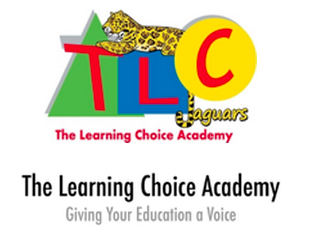 AIM 5th Grade SyllabusMr. FerrantelloNicholas.ferrantello@learningchoice.org http://nickferrantello.weebly.com(619) 656 - 4220   Ext. 176Welcome to the Fifth Grade!This syllabus contains information to initiate our 2016/2017 school year.  You will find useful guidelines for assigned curriculum/books and at home studies.This information is to get you started during the first week of instruction at home (8/29 through 9/2)All information will be posted to our class website.  Lesson Plans as well as resources, meeting schedules, learning log info, and more can be found on the website.  Updated daily!Please email Mr. Ferrantello for support.  This is the best method of contact.Textbooks/ Curriculum:At Home Instruction:	Students in 5th grade are required 5 hours and 14 minutes of instruction at home each day.  I have broken this down into 2 hours of math, 2 hours of ELA, and 1 hour 14 minutes in Social Studies each day.~ This is only a guideline and you may modify how much time you spend in each subject each day.  E.g.)  a student may require more time in Math and less in ELA.  English Language Arts (ELA):Using your CA Excursions Curriculum we will be completing one lesson each week.  Each lesson contains a story and various activities aligned for practice in all areas of Language Arts.  Please read through each page of your Anthology for each lesson; this includes the “Focus Skill”, “Vocabulary”, “About the Author”, and anything else included in the lesson.  Students should read and re-read the story to ensure comprehension.  Complete the “Think Critically” questions and the writing sections at the end of each story.  Students are to record written work in a Writing Journal.  We will check writing journals during LP meetings.  Please complete the Workbook Pages that correspond with the lesson.  Use the “Suggested Lesson” before each lesson in the Teacher’s Edition to get ideas on lessons, activities, and questions for discussion** Remember the book is based on a traditional 5 day class.  Modify for your child to complete each lesson in the 3 days he or she is at home.  The Excursions Anthology includes a Spelling Book, Practice Book, and Grammar Book that are aligned with the Theme/story for each lesson in the Anthology.  Refer to your Teacher’s Edition for detailed instruction and support with each of the Spelling, Grammar, and Practice Books.   Students will take Spelling Quizzes each week at home.  All assigned work from student workbooks will be checked during LP meetings to evaluate grades.  Spelling Quizzes will be turned into class for credit and should not be more than a week late.  Late work may affect a student’s overall grade.- - - - - - - - - - - - - - - - - - - - - - - - - - - - - - - - - - - - - - - - - - - - - - - - - - - - - - - - - - - - - - - - - - - - - - Math:In math we will begin with the first chapter of our Math in Focus curriculum.  There are annual pacing guides for an outline of what we will cover.  Not everything in our Math in Focus curriculum is covered in the CCSS (Standards) and because of this we will be jumping skipping some chapters and also chapter parts.   Please refer to Lesson plans for assigned pages in textbooks. Refer to your Teacher’s Manual for detailed instruction and support with each of the math lessons. Students will complete work from hardcover and soft cover textbooks.  They also will complete a practice test and chapter exam (Test-Prep) for each chapter.  The exams (Test-Prep) will be taken at home and turned into class for credit  Students will also complete cumulative review tests and additional benchmark exams during the year.  All assigned work from student workbooks will be checked during LP meetings to evaluate grades.  Math Exams will be turned into class for credit and should not be more than a week late.  Late work may affect a student’s overall grade.- - - - - - - - - - - - - - - - - - - - - - - - - - - - - - - - - - - - - - - - - - - - - - - - - - - - - - - - - - - - - - - - - - - - - - Science:We will be teaching science in class; however, it will be covered at home during meeting weeks.  The  4th and 5th Grade Science pages on our website will include plans and materials for teaching Science at home.- - - - - - - - - - - - - - - - - - - - - - - - - - - - - - - - - - - - - - - - - - - - - - - - - - - - - - - - - - - - - - - - - - - - - - Social Studies:Social Studies will be covered at home.  We will not be addressing Social Studies Standards in class.  I am currently working on pacing guides for the America Will Be Curriculum.  If any support is needed with teaching Social Studies please email Mr. Ferrantello.- - - - - - - - - - - - - - - - - - - - - - - - - - - - - - - - - - - - - - - - - - - - - - - - - - - - - - - - - - - - - - - - - - - - - - PE:	Students are required to complete at least 20 minutes of physical activity each day or 100 minutes per week.  If your child has completed an hour of a sport then it counts for 3 days of PE.  Please note that 20 minutes is a minimum so it is equivalent to a C grade.  30 minutes a day is considered a B and 40 minutes for an A+  Gardening, washing the car, etc.. are NOT considered P.E. Addendum to the Chula Vista Resource AddendumA16: School-Wide Discipline PolicyTLC instructors acknowledge the importance of maintaining a safe environment for all students.  Therefore, when students disrespect the rules, there will be consequences:Written warningConference with parentProbationNo onsite classesSuspension/expulsion from school*The School retains the right to skip one, or all of the above steps, if the infraction violates student safety, such as possession of a weapon, threats of violence, possession of tobacco or other drugs, or comments deemed to be discriminatory or derogatory to race or personal belief. TLC instructors have the final decision on what is considered appropriate or inappropriate classroom behavior.FULL-DAY CLASSROOM PROCEDURES AND RULESBy nature, classroom experiences are different from one-on-one and small-group learning experiences, and they offer different opportunities and challenges.  While each homeschooling family may have its own unique ways of learning and working together, when we come together to learn, it is important for us to establish certain procedures and rules that enable us all to work together in an atmosphere that is both positive and enjoyable.Each Full-Day teacher will be instructing his or her class using specific classroom rules, and students will be expected to follow these rules.  In addition, however, TLC has some all-school procedures, rules and discipline policies:Come to class prepared to learn.  Come on time.  Time in these classes will move quickly—there is so much to do and learn! Because of this, it is important that students arrive five to ten minutes before class begins. Students must also be picked up punctually after class.Come prepared to listen. In most classes, there will be points during which the teacher will be giving lesson details and information.  Students are expected to listen to the teacher and not talk while he or she is already talking. There will also be many times when the class will be discussing topics and students will have the opportunity to speak and listen to each other.  During these times of discussion, students will take turns speaking and listening quietly to each other.Come prepared to participate! Some students are very comfortable with lots of other people in the learning environment; others are more comfortable in groups of just a few.  We have purposely kept our classes small so that there are opportunities for all students to feel comfortable.  Many activities will be completed in groups of two and three; some may involve larger groups.  All of them will be opportunities for students to practice their social skills and get to know other students in our program.Agree to follow the class rules. So that all of our students make the most of this opportunity to interact, we have established the following rules:Unless specifically requested by the Full-Day Teacher, please do not have students bring        anything from home with them, as these things may be a distraction to your student and to other students.  Specifically, we request that students not bring cell phones, iPods, magazines, computerized game units, or other toys.  If you would like your student to keep a cell phone for emergencies, it must be turned off.Refrain from touching other students or their property.Avoid using profanity or language that could be considered degrading or derogatory to others.Dress appropriately.Shoes are required.Clothing should cover private body parts and/or underwear.Tattoos should be covered. T-shirts should not contain offensive language or graphics.English Language Arts (ELA):    HSP California Excursions Anthology – Hard cover Textbook with novels.   HSP California Excursions Practice Book   Spelling Practice Book   Grammar Practice Book   Wordly Wise 3000 – Book 5Math:Math In Focus Teacher’s Edition 5AMath In Focus Teacher’s Edition 5B   Math In Focus Textbook 5A   Math In Focus Workbook 5A     Math In Focus Textbook 5B    Math In Focus Workbook 5AScience:We will have curriculum and science kits on site at TLC.  Parents do not have to worry about any Science Curriculum.Social Studies:1.  America Will Be California Textbook2.   America Will Be Student Work Pages (Printed)3.   America Will Be Assessments (Printed)